No, pa je tu že TOREK!  Začnimo z MATEMATIKO.Odpri Lili in Bine stran 98 in reši celo stran. Saj bo šlo ane, to ni pretežko. Ko končaš lahko prosiš starše, da ti pripravijo na računalniku kakšne interaktivne vaje za poštevanko. To je to, super hitro ti je šlo, če pa že vse znaš Gremo k SLOVENŠČINI.Pogovarjali se bomo o maternem jeziku. Več o tem izveš, ko prebereš spodnja besedila. Ste se pa o tem že nekaj pogovarjali v prvem in drugem razredu.Pozorno preberi, kaj ti sporočajo tvoji vrstniki. Dečki prihajajo iz različnih okolij in govorijo različne jezike. UVOD V DANAŠNJO URO: Preden začneš z zapisom v zvezek preberi mojo razlago, tako boš lažje razumel/a današnjo snov...Vsem učencem našega razreda je skupno to,da smo učenci OŠ Frana Erjavca Nova Gorica in, da živimo v Sloveniji. V šoli se vsi učimo v slovenskem jeziku, to je naš učni jezik, ker se v tem jeziku učimo vseh predmetov.  Slovenščina je tudi jezik našega okolja, ker živimo v Sloveniji in se z njim sporazumevamo v vseh javnih ustanovah. Vsi se učimo tudi angleščine, to je naš tuj jezik.  Je do tu vse razumljivo? Torej, do tu je za vse nas enako. Sedaj pa poglejmo v čem se med seboj razlikujemo.Ali smo vsi rojeni v Sloveniji? Ne.  → Torej, nimamo vsi istega prvega ali maternega jezika, imamo pa vsi isti jezik okolja in isti tuj jezik. Sedaj mislim, da je veliko bolj razumljivo kaj se bomo danes učili. Zapis v zvezek: RAZLIČNI SMO – VRSTE JEZIKOV             7.4.2020Materni jezik  ali prvi jezik, je jezik, ki se ga naučimo prvega. Če se preselimo v drugo državo, se tam naučimo jezik okolja. Tuj jezik je jezik, ki se ga učimo v okolju, kjer ta jezik ni v naravi. Tak primer je angleščina v Sloveniji.    Konec zapisa v zvezek.Sedaj ko si to prepisal/a poskusi razvozlati vrste jezika za dečka Marka, Mateja in Roka.Zapis v zvezek:Mark se je rodil v Franciji, trenutno živi v ______________________ . Francoščina je njegov _______________ _____________, slovenščina je njegov _____________  _____________ . Rok  se je rodil v ___________________ , zdaj pa s starši živi v ______________ .  Slovenščina je njegov _______________ _________________. Nemščina je Rokov jezik __________________ . Matej se je rodil in živi v ______________________. Slovenščina je njegov _______________  ______________ . Angleščina in nemščina sta njegova _______________   ______________ . Po zgledu zgornje naloge, napiši še zase. Rodil-a sem se v .........Moj materni jezik je..........In še SPOZNAVANJE OKOLJA.Poglej si priloženo power point predstavitev in naredi poskuse. Sam/a si izmisli še kakšen dodaten poskus.V učbeniku si preberi srani 32 in 33.Še samo ŠPORT in konec za danes Danes pri športu ponovimo enako kot včeraj in še malo dodamo  Če imaš le možnost, se gibaj na prostem, čim več časa. Najprej počasi teči vsaj 3 minute, potem se razgibaj in vadi skok v daljno iz mesta. Ko si opravil/a vsaj 10 skokov, se pripravi za šprint. Šprint je hiter tek v kratki razdalji. Starši naj ti označijo progo, ki naj bo dolga nekje med 60 in 100 metri. To progo poskusi čim hitreje preteči. Teči najmanj petkrat. BRAVO JUNAK oziroma JUNAKINJA 3.c! Torek je za tabo. Če si bila/a dovolj hiter/hitra imaš sedaj še cel popoldan pred tabo. Izkoristi ga za sprostitev, igro, zabavo in branje Lepo te pozdravljam učiteljica Jana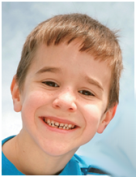 Živijo, jaz sem Mark. Rodil sem se v Franciji, trenutno živimo v Ljubljani.Doma govorimo francosko, v šoli pa slovensko.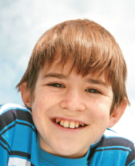 Ojla, sem Matej in sem iz Maribora. V šoli se učim dveh tujih jezikov: angleščine in nemščine.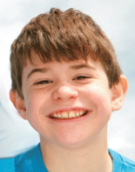 Zdravo, jaz sem Rok. Rodil sem se v Kranju, a zdaj že eno leto živimov Nemčiji. V šoli govorimo nemško, doma pa slovensko.